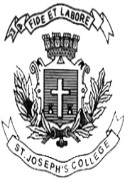 List  the characteristics of Building a High Quality SoftwareWhat is the main advantage of DFD?Briefly describe the Booch system development processes.What is a use case?What are the different types of modeling? Briefly describe each.How would you represent OR association class?What is Activity diagram?Define coupling. mention the different types of object coupling. What is UML? What is the importance of UML?What is pattern? What are the characteristics of good pattern?II.Answer  any five of the following questions                                                (5*6=30) Explain Jacobson et al modeling methodology. Explain the activities involved in use-case driven OOA unified approach. What is class visibility? Explain the different type of class visibility with suitable example?  What is Super Subclass relationships and explain the guidelines for identifying super subclass relationship?Consider any case study of your own and draw UML Interaction Diagram.. Explain the concept   of designing with inheritance system used in corollary?Describe   the different types of object relational system. III.Answer any two of the following questions                                              (2*10=20)Explain object oriented systems development life cycle model? Discuss the steps involved with appropriate diagrams. Explain the UML class diagram in detail.a)  Explain refining attribute using UML attributes presentation.Explain the steps included in micro level process.ST. JOSEPH’S COLLEGE (AUTONOMOUS), BANGALORE-27ST. JOSEPH’S COLLEGE (AUTONOMOUS), BANGALORE-27ST. JOSEPH’S COLLEGE (AUTONOMOUS), BANGALORE-27ST. JOSEPH’S COLLEGE (AUTONOMOUS), BANGALORE-27ST. JOSEPH’S COLLEGE (AUTONOMOUS), BANGALORE-27ST. JOSEPH’S COLLEGE (AUTONOMOUS), BANGALORE-27ST. JOSEPH’S COLLEGE (AUTONOMOUS), BANGALORE-27B.C.A – VI SEMESTERB.C.A – VI SEMESTERB.C.A – VI SEMESTERB.C.A – VI SEMESTERB.C.A – VI SEMESTERB.C.A – VI SEMESTERB.C.A – VI SEMESTERSEMESTER EXAMINATION: APRIL 2018SEMESTER EXAMINATION: APRIL 2018SEMESTER EXAMINATION: APRIL 2018SEMESTER EXAMINATION: APRIL 2018SEMESTER EXAMINATION: APRIL 2018SEMESTER EXAMINATION: APRIL 2018SEMESTER EXAMINATION: APRIL 2018CA 6215- OBJECT ORIENTED SYSTEM DEVELOPMENT CA 6215- OBJECT ORIENTED SYSTEM DEVELOPMENT CA 6215- OBJECT ORIENTED SYSTEM DEVELOPMENT CA 6215- OBJECT ORIENTED SYSTEM DEVELOPMENT CA 6215- OBJECT ORIENTED SYSTEM DEVELOPMENT CA 6215- OBJECT ORIENTED SYSTEM DEVELOPMENT CA 6215- OBJECT ORIENTED SYSTEM DEVELOPMENT Time-  2 1/2  hrsTime-  2 1/2  hrs      Max Marks-  70      Max Marks-  70      Max Marks-  70 I.Answer  the following questions                                                            (2*10=30) I.Answer  the following questions                                                            (2*10=30) I.Answer  the following questions                                                            (2*10=30) I.Answer  the following questions                                                            (2*10=30) I.Answer  the following questions                                                            (2*10=30) I.Answer  the following questions                                                            (2*10=30) I.Answer  the following questions                                                            (2*10=30)